Об определении границ, прилегающих к некоторым организациям и объектам территорий, на которых не допускается розничная продажа алкогольной продукции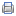 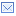 Совет Старонижестеблиевского сельского поселенияКрасноармейского районаРЕШЕНИЕ«14» 12 2016 года                                                                  № __65___станица СтаронижестеблиевскаяОб определении границ прилегающих к некоторым организациями объектам территорий, на которых не допускается розничная продажаалкогольной продукции и способа расчета расстояния от организаций и объектов до границ прилегающих территорий на территорииСтаронижестеблиевского сельского поселения Красноармейского районаВ соответствии с Федеральными законами от 6 октября 2003 года           № 131-ФЗ  «Об  общих  принципах  организации  местного  самоуправления в Российской Федерации», от 22 ноября 1995 года № 171-ФЗ «О государственном регулировании производства и оборота этилового спирта алкогольной спиртосодержащей продукции и об ограничении потребления (распития) алкогольной продукции», постановлением Правительства Российской Федерации от 27 декабря 2012 года № 1425 «Об определении органами государственной власти субъектов Российской Федерации мест массового скопления граждан и мест нахождения источников повышенной опасности, в которых  не  допускается  розничная  продажа  алкогольной продукции,  а также  определении  органами местного самоуправления  границ прилегающих к некоторым  организациям и объектам территорий, на  которых  не  допускается розничная  продажа  алкогольной  продукции»,руководствуясь уставом Старонижестеблиевского сельского поселения Красноармейского района Совет Старонижестеблиевского  сельского поселения Красноармейского района  р е ш и л:1. Определить способ расчета расстояния от детских, образовательных, медицинских организаций, объектов спорта, оптовых и розничных рынков, объектов общественного питания (далее – организации/объекты) до места входа для посетителей непосредственно в организацию/объект – от входа до входа, по ходу движения.».2. Установить на территории Старонижестеблиевского сельского поселения Красноармейского района минимальное значение расстояния от организаций/объектов указанных в пункте 1 настоящего решения до границ прилегающих территорий к этим организациям/объектам, на которых не допускается розничная продажа алкогольной продукции,
согласно приложению (прилагается).          3. Администрации Старонижестеблиевского сельского поселения Красноармейского района, руководствуясь определенным в пункте 1 способом расчета расстояния, разработать и утвердить схемы границ прилегающих территорий к организациям/объектам, на которых не допускается розничная продажа алкогольной продукции.         4.      Считать утратившими силу:         решение Совета Старонижестеблиевского сельского поселения Красноармейского района от 25 июля 2013 года № 22 «Об определении границ прилегающей к некоторым организациям и объектам территорий, на которых не допускается розничная продажа алкогольной продукции на территории Старонижестеблиевского сельского поселения Красноармейского района»,решение Совета Старонижестеблиевского сельского поселения Красноар-мейского района от 28 июля 2016 года № 28 «О внесении изменений в решение совета Старонижестеблиевского сельского поселения Красноармейского района от 25 июля 2013 года № 22 «Об определении границ прилегающей к некоторым организациям и объектам территорий, на которых не допускается розничная продажа алкогольной продукции на территории Старонижестеблиевского сельского поселения Красноармейского района».5. Контроль за выполнением  настоящего решения возложить на  постоянную комиссию по законности, правопорядку, охране прав  и свобод граждан и вопросам казачества (Гирька)6. Настоящее решение вступает в силу со дня его обнародования.Председатель СоветаСтаронижестеблиевскогосельского поселенияКрасноармейского района                                                                  Т.В. ДьяченкоГлаваСтаронижестеблиевскогосельского поселенияКрасноармейского района                                                                      В.В. НовакПРИЛОЖЕНИЕк решению СоветаСтаронижестеблиевского сельского поселенияКрасноармейского района             Т      от _____2016  № ____Минимальное значение расстояния от организаций/объектов до границ прилегающих к ним территорий, на которых не допускается розничная продажа алкогольной продукции на территорииСтаронижестеблиевского сельского поселения Красноармейского районаСпециалист1 категории общего отделаадминистрацииСтаронижестеблиевскогосельского поселенияКрасноармейского района                                                       Н.Ю. Дягилева№ п/птипорганизаций/объектовМинимальное значение расстояния до магазинаМинимальное значение расстояния до объектов общественного питания, оптовых и розничных рынков11Детские организации100 м.30 м.22Образовательные организации100 м.30 м.33Медицинские организации100 м.30 м.44Объекты спорта100 м.30 м.